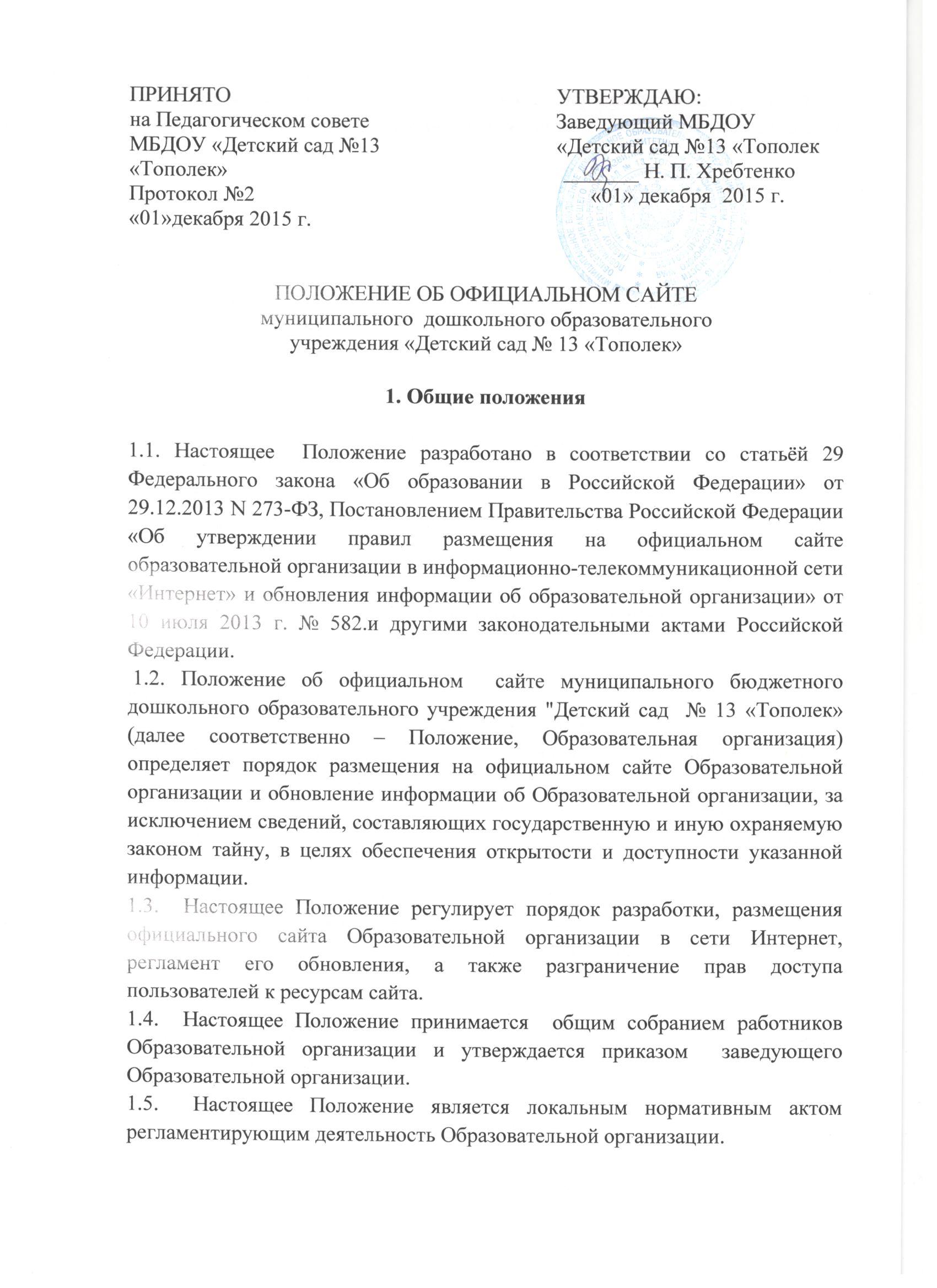 1.6.  Пользователем официального сайта Образовательной организации может быть любое лицо, имеющее технические возможности выхода в сеть Интернет.1.7. Сайт содержит материалы, не противоречащие законодательству Российской Федерации. 1.8. Права на все информационные материалы, размещённые на официальном сайте, принадлежат Образовательной организации, кроме случаев, оговоренных в соглашениях с авторами работ. 1.9. Ответственность за содержание информации, представленной на официальном сайте, несёт заведующий Образовательной организации.2. Цель, задачи официального сайта Образовательной организации2.1. Целью официального сайта Образовательной организации  является оперативное и объективное информирование общественности о его деятельности, включение его в единое образовательное информационное пространство. 2.2. 3адачи Сайта:обеспечение открытости деятельности Образовательной организации;реализация прав граждан на доступ к открытой информации при соблюдении норм профессиональной этики педагогической деятельности и норм информационной  безопасности;реализация принципов единства культурного и образовательного пространства,   демократического государственно-общественного управления Образовательной организации;информирование общественности о развитии и результатах уставной деятельности    Образовательной организации, поступлении и расходовании материальных и финансовых средств;защита прав и интересов участников образовательных отношений.3. Информационные  материалы  официального сайта Образовательной организации3.1. Информационные материалы являются обязательными к размещению на официальном сайте Образовательной организации в соответствии с п. 2 статьи 29 Закона Российской Федерации «Об образовании в Российской Федерации» и должны содержать:1) информацию:о дате создания Образовательной организации, об учредителе, о месте нахождения образовательной организации, режиме, графике работы, контактных телефонах и об адресах электронной почты; о структуре и об органах управления образовательной организации: адрес официального сайта  в сети "Интернет"; адреса электронной почты; об уровне образования; о формах обучения; о нормативном сроке обучения; об описании образовательной программы с приложением ее копии; об учебном плане с приложением его копии; об аннотации к рабочим программам; о календарном учебном графике с приложением его копии; о методических и об иных документах, разработанных образовательной организацией для обеспечения образовательного процесса; о реализуемых образовательных программах; о численности обучающихся по реализуемым образовательным программам; о языках, на которых осуществляется образование (обучение); о федеральных государственных образовательных стандартах; о руководителе образовательной организации: фамилия, имя, отчество  руководителя;должность руководителя;контактные телефоны;адрес электронной почты;о персональном составе педагогических работников с указанием уровня образования, квалификации и опыта работы, в том числе:фамилия, имя, отчество (при наличии) работника;занимаемая должность (должности);ученая степень (при наличии);ученое звание (при наличии);наименование направления подготовки и (или) специальности;данные о повышении квалификации и (или) профессиональной переподготовке (при наличии);общий стаж работы; стаж работы по специальности; о материально-техническом обеспечении образовательной деятельности, в том числе сведения о наличии  объектов спорта, средств обучения и воспитания, об условиях питания и охраны здоровья обучающихся:о поступлении финансовых и материальных средств и об их расходовании по итогам финансового года; б) копии:устава Образовательной организации;лицензии на осуществление образовательной деятельности (с приложениями); бюджетной сметы Образовательной организации; локальных нормативных актов, предусмотренных частью 2 статьи 30 Федерального закона "Об образовании в Российской Федерации", правил внутреннего трудового распорядка и коллективного договора;в) отчет о результатах самообследования; г) документ о порядке оказания платных образовательных услуг, в том числе образец договора об оказании платных образовательных услуг, документ об утверждении стоимости обучения по каждой образовательной программе; д) предписания органов, осуществляющих государственный контроль (надзор) в сфере образования, отчеты об исполнении таких предписаний; е) иную информацию, которая размещается, опубликовывается по решению образовательной организации и (или) размещение, опубликование которой являются обязательными в соответствии с законодательством Российской Федерации.3.2. На  официальном сайте могут быть размещены другие информационные материалы:материалы об инновационной деятельности педагогического коллектива, опытах работы;фотоальбом;гостевая книга;обратная связь3.3. На официальном сайте Образовательной организации не допускается размещение противоправной информации и информации, не имеющей отношения к деятельности Образовательной организации и образованию, разжигающей межнациональную рознь, призывающей к насилию, не подлежащей свободному распространению в соответствии с законодательством Российской Федерации.4. Порядок размещения и обновления информации на официальном сайте Образовательной организации 4.1. Образовательная организация обеспечивает координацию работ по информационному наполнению и обновлению официального сайта.4.2. Образовательная организация самостоятельно обеспечивает:-      постоянную поддержку сайта Образовательной организации в работоспособном состоянии;-    взаимодействие с внешними информационно-телекоммуникационными сетями, сетью    Интернет;- ведение архива программного обеспечения, необходимого для восстановления   сайта Образовательной организации;-   разграничение доступа персонала и пользователей к ресурсам сайта и правам на   изменение информации;-    размещение материалов на официальном сайте Образовательной организации;-  соблюдение авторских прав при использовании программного обеспечения, применяемого при создании и функционировании официального сайта.4.3.   Содержание официального сайта Образовательной организации формируется на основе информации, предоставляемой участниками образовательных отношений. 4.4.  Официальный сайт Образовательной организации размещается по адресу: topol13.caduk.ru с обязательным предоставлением   информации    об   адресе   вышестоящему   органу   управления образованием.4.5.   При изменении Устава Образовательной организации, локальных нормативных актов и распорядительных документов, образовательных программ обновление соответствующих разделов официального сайта Образовательной организации производится не позднее 3 рабочих  дней после их изменения.4.6. Пользователю официального сайта Образовательной организации предоставляется наглядная информация о структуре официального сайта, включающая в себя ссылку на официальный сайт Министерства образования и науки Российской Федерации в сети "Интернет". 4.7. Информация, указанная в пункте 3.1  настоящего Положения, размещается на официальном сайте в текстовой и (или) табличной формах, а также в форме копий документов в соответствии с требованиями к структуре официального сайта и формату представления информации, установленными Федеральной службой по надзору в сфере образования и науки. 4.8. При размещении информации на официальном сайте Образовательной организации и ее обновлении обеспечивается соблюдение требований законодательства Российской Федерации о персональных данных. 4.9. Технологические и программные средства, которые используются для функционирования официального сайта, должны обеспечивать: а) доступ к размещенной на официальном сайте информации без использования программного обеспечения, установка которого на технические средства пользователя информации требует заключения лицензионного или иного соглашения с правообладателем программного обеспечения, предусматривающего взимание с пользователя информации платы; б) защиту информации от уничтожения, модификации и блокирования доступа к ней, а также иных неправомерных действий в отношении нее; в) возможность копирования информации на резервный носитель, обеспечивающий ее восстановление;г) защиту от копирования авторских материалов. 4.10. Информация на официальном сайте размещается на русском языке. 4.11. Информационное наполнение официального сайта осуществляется в порядке, определенном  приказом заведующего Образовательной организации. 4.12. Список лиц, обеспечивающих подготовку, обновление и размещение  материалов  на официальном   сайте Образовательной организации,  обязательно предоставляемой информации и возникающих в связи с этим зон ответственности,  утверждается приказом руководителя Образовательной организации.5. Ответственность за обеспечение функционирования официального сайта Образовательной организации 5.1. Ответственность за обеспечение функционирования сайта Образовательной организации  возлагается на заведующего Образовательной организации. 5.2. Обязанности лиц,  обеспечивающих функционирование  официального сайта Образовательной организации,  определяются,  исходя из технических  возможностей, по выбору заведующего Образовательной организации и возлагаются  на лиц из числа  участников образовательных отношений в Образовательной организации,  назначенным приказом заведующего Образовательной организации;5.3.   Лица, ответственные  за функционирование официального сайта Образовательной организации несут ответственность:за отсутствие на официальном сайте Образовательной организации информации, предусмотренной пунктом 3.1 настоящего Положения;за нарушение сроков обновления информации в соответствии с пунктом 4.5. настоящего Положения;за размещение на официальном сайте Образовательной организации информации, не соответствующей действительности. 6. Финансовое, материально-техническое обеспечение официального сайта Образовательной организации6.1. Оплата работы  ответственных лиц, по обеспечению функционирования официального сайта Образовательной организации,  из числа участников образовательных отношений,  производится на основании Положения о порядке и распределении стимулирующей части фонда оплаты труда  работникам  МБДОУ № 13 «Тополек».